Приложение № 2 к письму управления образования от 15.07.2014 №08-01-25/816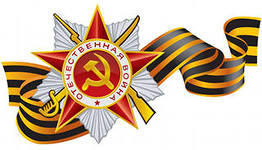 Отчёто проведённых мероприятиях по патриотическому воспитанию за 1 полугодие 2014 года Усть-Большерецкий муниципальный район№Наименование мероприятиясроки проведенияКоличество участниковОбразовательное учреждение района1Конкурс рисунков, поделок, коллажей и т.п.  «Мы помним тебя ветеран» Март- апрель98МБОУ СОШ №1 п.Октябрьский2Фестиваль  патриотической песни7 мая 112МБОУ СОШ №1 п.Октябрьский3Общешкольные   торжественные      линейки, участие в митингах, проводимых в поселениях, посвящённых празднованию Великой Победы9 мая 432МБОУ СОШ №1 п.Октябрьский, МБОУ Усть-Большерецкая СОШ № 2 с.Усть-Большерецк, МБОУ Большерецкая СОШ №5, МБОУ Апачинская СОШ №7 с.Апача, МАОУ Озерновская СОШ №3 п.Озерновский, МБОУ Запорожская НОШ №9 с.Запорожье (далее- все ОУ Усть-Большерецкого района)4Участие во Всероссийской акции «Георгиевская ленточка»май 112все ОУ Усть-Большерецкого района5«Лицо войны» Выставка-экскурс в историю фотографий военных лет (ВОВ, Чечня, Афганистан)Март – апрель 112МБОУ СОШ №1 п.Октябрьский6Конкурс плакатов «Профессия – военный фотограф»Март 27МБОУ СОШ №1 п.Октябрьский7 Выпуск листовок, буклетов « XX век – кровавый век» (обо всех военных действиях и  в мире), «Эхо войны»«Во имя мира на Земле» (о воинах героях)Март – апрель16МБОУ СОШ №1 п.Октябрьский8Оформление собранных материалов в экспозицию, (СТЕНГАЗЕТА)Создание листовки «Ветераны и участники боевых действий, живущие в нашем поселке»Апрель 10МБОУ СОШ №1 п.Октябрьский9Экскурсия на Пограничную заставуФевраль 16МБОУ СОШ №1 п.Октябрьский10Военизированная эстафета7 мая 47МБОУ СОШ №1 п.Октябрьский11Товарищеский матч по баскетболу (совместно с военными пограничной заставы)15 апреля8МБОУ СОШ №1 п.Октябрьский12Спортивно – игровые  программы, посвященные Дню защитника Отечествафевраль Около 600все ОУ Усть-Большерецкого района13Лыжная гонка, посвященная победе сборной России на Олимпиаде в СочиМарт 112МБОУ СОШ №1 п.Октябрьский14Декада по правовой пропаганде«Закон моей страны - мой закон»январь160 МБОУ Усть-Большерецкая СОШ №2 с.Усть-Большерецк15Месячник по военно-патриотическому воспитанию:1.Праздник «На знамя Победы, равняйсь!».2.Спортивные эстафеты с применением знаний по ОБЖ.3.Смотр строя и военно-патриотической песни4.Игра «Зарничка»5. «Веселые старты»6.Военно-спортивный конкурс «Один день в Армии»февраль635все ОУ Усть-Большерецкого района16Классные часы «Они помогли приблизить Победу»,  «От Георгия Победоносца до Георгия Жукова»март355все ОУ Усть-Большерецкого района17Музыкальный вечер «Песня в военной  шинели»апрель43 МБОУ Усть-Большерецкая СОШ №2 с.Усть-Большерецк18Беседы «Героическое прошлое родного края», «Война и дети»апрель658все ОУ Усть-Большерецкого района19Тематические вечера «Поклонимся великим тем годам»апрель430все ОУ Усть-Большерецкого района20Экскурсии в районный музей «Наш район в годы войны»апрель40 МБОУ Усть-Большерецкая СОШ №2 с.Усть-Большерецк21«Строки, опалённые войной» школьный, районный конкурс стихотворений о войне.март-школьные этапы14 марта-муниципальный615- школьные этапы13-районный этапМБОУ СОШ №1 п.Октябрьский, МБОУ Усть-Большерецкая СОШ № 2 с.Усть-Большерецк, МБОУ Большерецкая СОШ №5, МБОУ Апачинская СОШ №7 с.Апача, МАОУ Озерновская СОШ №3 п.Озерновский22Школьный, муниципальный, региональный конкурс «Живая классика»Март-школьные этапы14 марта-муниципальный этап591-школьные этапы11-районный этап3-краевой этапМБОУ СОШ №1 п.Октябрьский, МБОУ Усть-Большерецкая СОШ № 2 с.Усть-Большерецк, МБОУ Большерецкая СОШ №5, МБОУ Апачинская СОШ №7 с.Апача, МАОУ Озерновская СОШ №3 п.Озерновский, МБОУ Запорожская НОШ №9 с.Запорожье23Литературно-музыкальные композиции  «Ах, война, ты зачем наше детство украла?», «День нашей гордости и боли», «Памяти павших будьте достойны!», «В памяти народной останутся навечно»май255все ОУ Усть-Большерецкого района24Викторина «Что мы знаем о войне»июнь38 МАОУ Озерновская СОШ №3 п.Озерновский25Военно-спортивная игра «Патриот» февраль60МАОУ Озерновская СОШ №3 п.Озерновский26Силовое многоборье среди 8-11 классов, посвященное Дню защитников Отечествафевраль20МАОУ Озерновская СОШ №3 п.Озерновский27Конкурсная игра «Аты-баты шли солдаты» февраль55МАОУ Озерновская СОШ №3 п.Озерновский 28Конкурс фотографий «Герои войны»Апрель-май170МАОУ Озерновская СОШ №3 п.Озерновский29Показ художественных фильмов «Мы из будущего», «Туман», «А зори здесь тихие», «Летят журавли», «В бой идут одни старики» с последующим обсуждениемапрель520все ОУ Усть-Большерецкого района30Конкурс чтецов «Российской армии солдат»апрель21 МАОУ Озерновская СОШ №3 п.Озерновский31Викторина «Герои и подвиги»апрель170МАОУ Озерновская СОШ №3 п.Озерновский32 Классные часы по профориентации с 5 по 11 класс «Об истории пограничных органов»май170МАОУ Озерновская СОШ №3 п.Озерновский33Спортивная эстафета, посвященная Дню Победы май170МАОУ Озерновская СОШ №3 п.Озерновский34Единый классный час «День Защитников Отечества»февраль220МАОУ Озерновская СОШ №3 п.Озерновский35Цикл мероприятий ко Дню молодого избирателя (По лабиринтам права; презентация «Я гражданин»;  Демократия начинается с выбора (уроки-презентации); «право на выбор» - книжная выставкафевраль43МБОУ Большерецкая СОШ №5 с.Кавалерское36К 70- летию Победы (операция «Памятник» - уборка, покраска, расчистка от снега; презентация «Герои Сталинграда»; проект «Ветеран» - сбор материалов (выход – май, 2015)уроки-мужества «Пусть знают и помнят потомки», Зарница – совместно с педагогами;  поездка школьников в краеведческий музейфевраль-май234МБОУ Большерецкая СОШ №5 с.Кавалерское37«Я люблю тебя, Россия!» мероприятия ко Дню России12 июня 230Лагеря дневного пребывания на базе МБОУ СОШ №1 п.Октябрьский, МБОУ Большерецкая СОШ №5, МБОУ Апачинская СОШ №7 с.Апача, , МБОУ Запорожская НОШ №9 с.Запорожье38Мероприятия ко Дню рожденияКамчатского края26 июня103Лагеря дневного пребывания на базеМБОУ Усть-Большерецкая СОШ № 2 с.Усть-Большерецк, МАОУ Озерновская СОШ №3 п.Озерновский39Участие в митинге «День скорби»22 июня 235Лагеря дневного пребывания на базе МБОУ СОШ №1 п.Октябрьский, МБОУ Большерецкая СОШ №5, МБОУ Апачинская СОШ №7 с.Апача, , МБОУ Запорожская НОШ №9 с.Запорожье40Празднование Дней Воинской Славы России:-классные часы, посвященные Курской битве (презентации)-Дню снятия блокады Ленинградаянварь720Все ОУ Усть-Большерецкого района41Военно-патриотический месячникКлассные часы, посвященные Дню Защитника ОтечестваЭстафета по этапам для 1-11 классов «Юный Защитник Отечества»Лыжный пробег до ДРП «Апача», посвященный Дню защитника ОтечестваСпортивные соревнования для мальчиков 5-7, 8-11 классов.Мероприятия, посвященные Дню Избирателя–Игра «По лабиринтам права» (9-11) Классные часы «Знаешь ли ты свои права?»февраль 100МБОУ Апачинская СОШ №7 с.Апача42Мероприятия, посвященные культуре Камчатки и ее народам, их историиКонкурс рисунков «Традиции народов Камчатки».Февраль-март80МБОУ Апачинская СОШ №7 с.Апача43Участие в Краевых конкурсах «Моя Камчаткамарт10МБОУ Апачинская СОШ №7 с.Апача44Районные Большерецкие чтенияапрель1Коратеева О. – 1  место – ученица МБОУ Апачинская СОШ №7 с.Апача45Акция «Ветеран»06 января20МБОУ ДОД Районный Дом детского творчества46Концертная программа «Подвиг ваш бессметен»07 мая30МБОУ ДОД Районный Дом детского творчества47Районные соревнования по волейболу «Серебряный мяч», посвящённые 69 годовщине Великой Победы26 апреля64МБОУ СОШ №1 п.Октябрьский, МБОУ Усть-Большерецкая СОШ № 2 с.Усть-Большерецк, МБОУ Большерецкая СОШ №5, МБОУ Апачинская СОШ №7 с.Апача48Краевой турнир памяти ветерана советского спорта Ю.Н.Утёнышева12 апреля140На базе МБОУ Апачинская СОШ №7 с.Апачаспортсменами сборных клубов г.Петропавловска-Камчатского, г.Елизово, г.Вилючинска, с.Мильково, п.Эссо, с.Анавгай, п.Ключи, п.Коряки, и, конечно, с.Апача, с.Кавалерское и с.Усть-Большерецк Усть-Большерецкого района49Районный конкурс буклетов «Надежда нации-дети России»ЯнварьПодведение итогов40Все ОУ Усть-Большерецкого района50Районный конкурс творческих работ «Дорога в будущее»ЯнварьПодведение итогов60Все ОУ Усть-Большерецкого района51Районный конкурс рисунков «Симфония жизни»ЯнварьПодведение итогов67Все ОУ Усть-Большерецкого района52Президентские игры и президентские состязания:школьный этапмуниципальный этапкраевойЗавершился в декабре 2013659Все ОУ Усть-Большерецкого района52Президентские игры и президентские состязания:школьный этапмуниципальный этапкраевойапрель724 школы района52Президентские игры и президентские состязания:школьный этапмуниципальный этапкраевойс 13 по 16 мая8МБОУ Усть-Большерецкая СОШ №2 (2 место среди сельских команд)53Районные соревнования «Безопасное колесо», направление команды –победителя на краевой этап31 января8 февраля2443 школы района2 место МБОУ Усть-Большерецкая СОШ №2